
700 1 сеанс гидроколонотерапии (глубокая очистка кишечника,аппарат Сolon Hydromat, одноразовые трусы, одноразовый ректальный набор, расходный материал) АКЦИЯ /tdtd
 
Более подробную информацию Вы можете
получить по многоканальному телефону: 
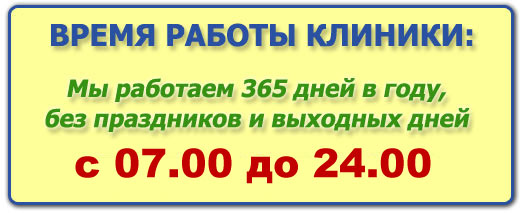 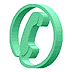 телефоны:    +7 (965)5084651    +7 (919)3882384      +7(902)2666609        2076609  Медицинские услугиМедицинские услугиМедицинские услуги1Доврачебный прием с измерением артериального давления2502Антропометрия3503Оценка результатов анализов и постановка диагноза6004Ведение амбулаторной карты5505Составление схемы лечения врачом-специалистом на один месяц45006Составление схемы лечения врачом-специалистом на два месяца78507Составление схемы лечения врачом-специалистом на три месяца101008Лазеротерапия (1 процедура)12009Ультразвуковая терапия (1 процедура, с лекарственными препаратами)120010Инфузионная терапия по назначению анестезиолога (с лекарственными препаратами)35011Инфузионная терапия по назначению врача (капельное ведение препаратов ) 1 сеанс с лекарственными препаратами350012Инфузионная терапия по назначению врача (капельное ведение препаратов ) 1 сеанс с лекарственными препаратами пациента170013Гистологическое исследование ( 1 зона)350014Забор анализов20015Массаж оздоровительный общий (60 минут)150016Массаж спины (30 минут)100017Массаж верхних конечностей (30 минут)90018Массаж нижних конечностей (30 минут)90019Массаж живота (30 минут)90020Массаж волосистой части головы (15 минут)35021Массаж стоп (15 минут)35022Массаж шейного отдела (30 минут)600Rg-исследования*Rg-исследования*Rg-исследования*1Rg-скопия грудной клетки12002Rg-графия органов грудной клетки12003Rg-скопия и Rg-графия сердца с констрастированием пищевода ( 3 проекции)12004Прицельная Rg-графия органов грудной клетки12007Rg-скопия и Rg-графия желудка с двойным контрастированием20008Rg-скопия и Rg-графия желудка традиционным методом15009Ирригоскопия и ирригография с двойным контрастированием250010Rg-графия шейного, грудного , пояснично-крестцового отделов позвоночника, копчика (1 отдел)120011Rg-графия шейного, грудного , пояснично-крестцового отделов позвоночника, копчика в косых проекциях (1 отдел)120012Rg-графия шейного, грудного , пояснично-крестцового отделов позвоночника, копчика - функциональные пробы (1 отдел)120013Rg-графия костей таза120014Rg-графия крупного сустава120015Rg-графия мелких суставов120016Rg-графия трубчатых костей120017Rg-графия черепа обзорная120018Rg-графия турецкого седла в 2-ух проекциях120019Rg-графия придаточных пазух носа, глазницы или скуловой кости, нижней челюсти, костей носа, носоглотки в 1 проекции (1 отдел)120020Фистулография170021Обзорная Rg-графия почек120022Внутривенная (экскреторная) урография400024Гистеросальпинография1000025Томография легких ( 3 среза)1500*Исследования делаются на базе ГКБ №56*Исследования делаются на базе ГКБ №56*Исследования делаются на базе ГКБ №56ГинекологияГинекологияГинекология1Консультация врача акушера-гинеколога6002Повторная консультация врача акушера-гинеколога3503Консультация врача акушера-гинеколога по бесплодию11504Повторная консультация по бесплодию8005Совместная консультация гинеколога и уролога по бесплодию13506Консультация по контрацепции8007Осмотр врача акушер-гинеколога (одноразовый инструмент)3008Повторная консультация врача акушера-гинеколога после аборта3509Консультация профессора - руководителя программы по бесплодию170010Повторная консультация профессора - руководителя программы по бесплодию1200МанипуляцииМанипуляцииМанипуляции1Ванночки влагалищные, введение влагалищных тампонов с лекарственным веществом3002Введение спирали (простая спираль) без стоимости спирали13003Введение спирали (серебро, золото, Мирена) без стоимости спирали56004Удаление спирали (простое)6005Удаление спирали (сложное)17006Инъекция внутримышечная1507Инъекция внутривенная2508Кольпоскопия (простая)10009Кольпоскопия (расширенная)140010Кольпоскопия (компьютерная)170011Криотерапия (1 процедура)170012Биопсия аспирационная эндометрия350013Биопсия шейки матки350014Введение антирезусной сыворотки1100015Гинекологический массаж45016Удаление инородных тел из влагалища120017Обезболивание перед гинекологическими манипуляциями60018Удаление одной остроконечной кондиломы (солковагин)120019Прижигание эрозии шейки матки (солковагин)120020Введение золотосодержащей спирали ( включая спираль)1150021Введение серебросодержащей спирали ( включая спираль)750022Введение спирали "Мирена" (включая спираль)1800023Введение медьсодержащей спирали (включая спираль)3500Лечение патологии шейки матки аппарат "Сургитрон"Лечение патологии шейки матки аппарат "Сургитрон"Лечение патологии шейки матки аппарат "Сургитрон"1Удаление кондилом (1 единица)1,200.00р.2Радиоволновая конизация шейки матки ( в зависимости от сложности операции17,000.00р.3Радиоволновое лечение эрозии шейки матки4,000.00р.4Вскрытие наботовых кист (воспалительные кисты на шейке матки1,200.00р.5Удаление кондилом половых органов4,000.00р.6Радиоволновое лечение лейкоплакий шейки матки5,100.00р.7Коагуляция очагов эндометриоза1,200.00р.8Удаление папиллом половых органов (1ед)2,500.00р.9Биопсия шейки матки с обезболиванием и гистологией7,000.00р.10Программа лечения с применением "Сургитрона" ( с включением 5 процедур инфузионной терапии+ 5 обработок,2- контрольных осмотров)34,000.00р.11Программа лечения с применением "Сургитрона" ( после лечения на схемах в клинике МЕДХЭЛП")17,000.00р.12Сургитрон (программа для организаций)8,000.00р.Прерывание беременности медикаментозноеПрерывание беременности медикаментозноеПрерывание беременности медикаментозное1Прерывание беременности медикаментозное препаратом "Пенкрофтон" Россия до 3-х недель ( и для организаций)50002Прерывание беременности медикаментозное препаратом "Пенкрофтон" Россия от 3-х недель до 5-ти недель60003Прерывание беременности медикаментозное препаратом "Пенкрофтон" Россия до 5-ти недель, анализы для аборта, 2 контрольных приема врача после аборта, 2 контрольных УЗИ, консультация по контрацепции115004Прерывание беременности медикаментозное препаратом "Мифепристон" Россия до 3-х недель90005Прерывание беременности медикаментозное препаратом "Мифепристон" Россия от 3-х до 5-ти недель135006Прерывание беременности медикаментозное препаратом "Мифепристон" Россия от 3-х до 5-ти недель, анализы для аборта, 2 контрольных приема врача после аборта, 2 контрольных УЗИ, консультация по контрацепции170007Прерывание беременности медикаментозное препаратом "Мифегин" (Франция) до 5 недель170008Прерывание беременности медикаментозное препаратом "Мифегин" (Франция) до 5 недель, анализы для аборта, 2 контрольных приема, 2 осмотра, 2 УЗИ, противовоспалительная терапия, ИФА № 4, ДНК № 10, консультация по контрацепции225009Прерывание беременности медикаментозное препаратом "Мифегин" (Франция) до 5 недель, анализы для аборта, 2 контрольных приема, 2 осмотра, 2 УЗИ, профилактика осложнений после аборта, ИФА № 4, ДНК № 10, консультация по контрацепции, трансфузионное (капельное) противовоспалительное лечение2800010Схема лечения по реабилитации пациента после прерывания беременности лекарственные препараты, консультация гинеколога по контрацепции, психологическая реабилитация психотерапевта (1 сеанс)1000011Прерывание медикаментозное препаратом " Мифолиан" (Китай)4000Операции гинекологическиеОперации гинекологическиеОперации гинекологические3Прерывание беременности от 10 до 12 недель. Прерывание в палате, одноразовое белье, наблюдение оперирующего врача, консультация анестезиолога, общий наркоз6,000.00р.4Схема лечения по реабилитации пациента после прерывания беременности лекарственные препараты, консультация гинеколога по контрацепции, психологическая реабилитация психотерапевта (1 сеанс)10,000.00р.5Подготовка шейки матки к прерыванию беременности : препарат "Миролют"- 2 таблетки (Россия)600.00р.6Санация: обработка влагалища препаратом-антисептиком "Октенисепт" (Германия)500.00р.7Диагностическое выскабливание с удалением полипа и последующим гистологическим исследованием15,000.00р.8Диагностическое выскабливание с последующим гистологическим исследованием (CITO)18,500.00р.9*Эхогистеросальпинография3,500.00р.10*Удаление полипа с гистологическим исследованием7,000.00р.11*Восстановление девственной плевы неосложненное (гименопластика)19,000.00р.12*Восстановление девственной плевы сложненое (гименопластика), включая обследование для операции, осмотр после операции, санацию38,000.00р.13*Удаление девственной плевы (дефлорация)17,000.00р.14*Пластика половых губ (шовный материал производство Россия)21,000.00р.15*пластика половых губ (шовный материал производство Франция), включая обследование, санацию, контрольный осмотр32,500.00р.16Наложение швов на шейку матки, влагалище, промежность1,150.00р.17Назначение лечения врача (1 месяц)17,000.00р.18*Пластика влагалища (задняя кольпорафия), медикаменты и шовный материал производство Россия38,000.00р.Пластика влагалища (задняя кольпорафия), медикаменты и шовный материал производство Франция49,500.00р.19*Пластика при разрыве промежности40,500.00р.20*Вскрытие абцесса бартолиновой железы (простое)7,000.00р.21*Марсупилинизация бартолиновой железы21,500.00р.22*Вылущивание бартолиновой железы38,000.00р.23Консультация анестезиолога, общая анестезия при операциях3,500.00р.24Инфузионная терапия по назначению анестезиолога ( с лекарственными препаратами3,500.00р.25Гистероскопия3,500.00р.26*Гистеросальпинография3,000.00р.27Диатермокоагуляция5,600.00р.28Прерывание беременности "VIP программа" ( индивидуальное обслуживание : хирург, анестезиолог, отдельная палата, уход33,500.00р.29VIP обслуживание (личный менеджер) надбавка100.00%30Наркоз Диприван или Пофол (1 амп)1,150.00р.31Анализы для аборта1,800.00р.прерывание беременности операционное: прием и осмотр гинеколога, УЗ-исследование, операция, анализы, пребывание в палате.прерывание беременности операционное: прием и осмотр гинеколога, УЗ-исследование, операция, анализы, пребывание в палате.прерывание беременности операционное: прием и осмотр гинеколога, УЗ-исследование, операция, анализы, пребывание в палате.прерывание беременности медикаментозное: прием и осмотр гинеколога, УЗ-исследование, анализы, препарат "Мифегин" производство Франция или "Пенкрофтон" производство Россия.прерывание беременности медикаментозное: прием и осмотр гинеколога, УЗ-исследование, анализы, препарат "Мифегин" производство Франция или "Пенкрофтон" производство Россия.прерывание беременности медикаментозное: прием и осмотр гинеколога, УЗ-исследование, анализы, препарат "Мифегин" производство Франция или "Пенкрофтон" производство Россия.в назначение лечения врача входят манипуляции,процедуры, приемы, УЗ-диагностика, контрольные анализы, дополнительные назначения в ходе лечения, рекомендации супружеской паре, схема лечения.в назначение лечения врача входят манипуляции,процедуры, приемы, УЗ-диагностика, контрольные анализы, дополнительные назначения в ходе лечения, рекомендации супружеской паре, схема лечения.в назначение лечения врача входят манипуляции,процедуры, приемы, УЗ-диагностика, контрольные анализы, дополнительные назначения в ходе лечения, рекомендации супружеской паре, схема лечения.* Операционные вмешательства проводятся на базе стационара Городской клинической больницы № 23.* Операционные вмешательства проводятся на базе стационара Городской клинической больницы № 23.* Операционные вмешательства проводятся на базе стационара Городской клинической больницы № 23.УрологияУрологияУрология1Консультация врача уролога6002Осмотр врача уролога3003Исследование ректальное3504Повторная консультация уролога-андролога3505Консультация врача уролога по бесплодию11506Массаж предстательной железы3507Магнитоинфракраснолазерная терапия (1 процедура)11508*Рентгенография черепа (турецкого седла)6009Обзорная урография60010*Эксткреторная урография100011Повторная консультация уролога по бесплодию60012осмотр простаты300Урологические операцииУрологические операцииУрологические операции1*Циркумцизио ( медикаменты и шовный материал (Россия)170002*Циркумцизио ( медикаменты и шовный материал (Франция)240003***Циркумцизио ( медикаменты и шовный материал (Франция), включено 2 контрольных осмотра, перевязки, санация, противовоспалительное лечение390004*Удаление инородного тела из урологических органов (простое)100005*Удаление инородного тела из урологических органов (сложное)270006***Пластика короткой уздечки (медикаменты и шовный материал (Франция)335007*Пластика короткой уздечки (медикаменты и шовный материал (Россия)170008Перевязка после операции2509Сложность оперативного вмешательства550010Пластика полового члена2700011Снятие швов250*Операции выполняются на базе ГКБ № 23.
** Цена операции зависит от сложности и наркоза.
*** В операцию включено: обследование (кровь на сифилис, гепатит В, гепатит С, повторный прием врача, повторный осмотр врача, перевязки, санация, физиолечение*Операции выполняются на базе ГКБ № 23.
** Цена операции зависит от сложности и наркоза.
*** В операцию включено: обследование (кровь на сифилис, гепатит В, гепатит С, повторный прием врача, повторный осмотр врача, перевязки, санация, физиолечение*Операции выполняются на базе ГКБ № 23.
** Цена операции зависит от сложности и наркоза.
*** В операцию включено: обследование (кровь на сифилис, гепатит В, гепатит С, повторный прием врача, повторный осмотр врача, перевязки, санация, физиолечениеУльтразвуковая диагностикаУльтразвуковая диагностикаУльтразвуковая диагностика1УЗИ трансвагинальным датчиком8002УЗИ после аборта4003УЗИ плода с оценкой его органов (снимки)12504УЗИ плода (снимки и видеокассета)25005УЗИ брюшной полости15006УЗИ почек8007УЗИ сердца6508УЗИ молочных желез13309УЗИ мочевого пузыря90010УЗИ щитовидной железы93011ТРУЗИ (предстательная железа)120012УЗИ печени, желчного пузыря, поджелудочной железы75013УЗИ мошонки98014УЗИ полового члена90015Оценка результатов УЗИ40016Доплерография сосудов молочных желез50017Доплерография сосудов органов малого таза50018Доплерография сосудов плода100019УЗИ доплер щитовидной железы600ЭндокринологияЭндокринологияЭндокринология1Глюкозотолерантный тест6002Консультация врача эндокринолога8003Осмотр врача эндокринолога3004Повторная консультация врача эндокринолога3505Экспресс-тест на глюкозу2006Школа сахарного диабета (7 занятий, сеансы психотерапевта, ГКТ, водолечение, экспресс-контроль глюкозы в крови)280007Школа сахарного диабета (7 занятий, сеансы психотерапевта, экспресс-контроль глюкозы в крови170008Школа сахарного диабета (7 занятий, экспресс-контроль глюкозы в крови70009Выезд эндокринолога на дом280010Пункционная биопсия щитовидной железы5000Ведение беременностиВедение беременностиВедение беременностиНа программы по беременности скидки не предоставляются!На программы по беременности скидки не предоставляются!На программы по беременности скидки не предоставляются!1Программа "БЕРЕМЕННОСТЬ " с оформлением обменной карты170002Программа "БАЗОВАЯ"670003Программа "ОПТИМАЛЬНАЯ"1240004Программа "СЕМЕЙНАЯ"1678005Программа "МАЛЫШ"1970006Программа "МАМА И МАЛЫШ"2095007Программа "VIP"2808008Консультация по ведению беременности11509Программа "Женское здоровье" с оформлением обменной карты48000ДерматокосметологияДерматокосметологияДерматокосметология1Анастезия3502Брашинг2503Ваккум - спрей2004Вакуумный массаж лица3505Вапоризация + озонотерапия3506Дерматоскопия кожи2507Дерматоскопия кожи волосистой части головы3008Дерсанвализация (1 зона)3509Консультация врача дерматокосметолога80010Коррекция препаратом "Диспорт" (1 единица)14011Криодеструкция моллюска35012Криодеструкция новообразований размером более 1 см115013Криодеструкция новообразований размером более 5 мм80014Криодеструкция новообразований размером менее 5 мм60015Криомассаж50016Маска для лица по типу кожи (2 этапа)50017Массаж (демакияж, массаж, нанесения крема)80018Массаж лица "КЛЕОПАТРА"60019Массаж лица лечебный (лимфодренажный, классический)50020Массаж лица по крему (косметический)110021Механическая чистка лица110024Микротоки45025Осмотр врача дерматокосметолога35026Очищающая и асорбирующая маска50027Очищающий гель15028Повторная консультация дермотокосметолога30029Программа "ВОСХИТИТЕЛЬНАЯ"450030Программа "Веки Элизабет Тейлор"125031Программа "Глаза Клеопатры"100032Программа "ДОЛОЙ МОРЩИНЫ"350033Программа "Живительная влага"80034Программа "ЗДОРОВЫЙ РУМЯНЕЦ"170035Программа "НА ВЫХОД"80036Программа "Радуга"90037Программа "Сияние солнца"90038Программа "Супер защита"80039Программа "ТРОПИЧЕСКАЯ ВЛАГА"280040Программа "Терапия для век"115041Программа "ЧИСТАЯ КОЖА"230042Программа "ЭКСКЛЮЗИВ"400043Программа "ЭФФЕКТИВНАЯ ПОДТЯЖКА"115044Распаривание25045Тонизация лица35046Ультразвуковая чистка65047Уход за контуром глаз70048Уход за руками с массажем25049Фонофорез50050Электофорез45051Электрокоагуляция новообразований размером более 5 мм90052Электрокоагуляция новообразований размером более 1 см135053Электрокоагуляция новообразований размером менее 5 мм30054микроскопия волоса на наличие педикулеза155055микроскопия микоза ногтей260056микроскопия содержимого угрей и ресниц на демодекоз240057микроскопия чешуек кожи волосистой части головы .Соскоб трихологический)320059КОСМЕТОЛОГИЯ/ ЛЕЧЕНИЕ ОБЛЫСЕНИЯ=60комплексное обследование женщин (согласно прейскуранту)800061комплексное обследование мужчин(согласно прейскуранту)770062Удаление новообоазований кожи радиоволновым методом (1 ед)2500ТерапияТерапияТерапия1Консультация терапевта6002Осмотр терапевта3503Повторная консультация терапевта5504Схема "Глубокое очищение организма"25000КардиологияКардиологияКардиология1Консультация кардиолога8002Повторная консультация кардиолога3503Осмотр кардиолога3504Электрокардиограмма10005Расшифровка ЭКГ350НеврологияНеврологияНеврология1Консультация невролога8002Повторная консультация невролога3503Осмотр невролога3504Электроэнцефологафия сосудов головы11005Расшифровка электроэнцефолографии350ПсихотерапевтПсихотерапевтПсихотерапевт1Аутогенная тренировка11502Первичный прием врача психотерапевта (беседа, осмотр, знакомство с проблематикой, принятие решения об обследовании, объеме лечения)15003Повторный прием врача психотерапевта6004Сеанс индивидуальной психотерапии (индивидуальное лечение, вербальные методики, включающие беседы лекции, психоанализ и др.)22505Сеанс семейной психотерапии35006Психотерапевтическое тестирование (для выявления характера психосоматических нарушений)6007Сеанс релаксации 30 минут11508Сеанс групповой психотерапии (5 занятий)70009Скорая психологическая помощь(интенисивная психотерапия, массаж шейно-воротниковой зоны, ароматерапия, дыхательная терапия ,лекарственные препараты по назначению врача4500СексологияСексологияСексология1Консультация сексолога12002Повторная консультация сексолога3504Психотерапия (1 сеанс)23005Психотерапия групповая40006Сексотерапия6007Патопсихологическое обследование11008Семейная консультация первичная22509Семейная консультация повторная110010Сексологическое тестирование600КолопроктологияКолопроктологияКолопроктология1Консультация колопроктолога7002Повторная консультация колопроктолога3503Пальцевое исследование3504Компьютерная аноскопия15004*Аноскопия простая7005Ректороманоскопия8005-1Описание ректороманоскопии4006Блокада (введение 2 % новокаина)6007Перевязка с обработкой6008Лазеролечение (1 сеанс)12009Ректальное обезболивание90010Осмотр колопроктолога30011Ультрасонография60012Биопсия толстой кишки3500131 сеанс гидроколонотерапии (глубокая очистка кишечника,аппарат Сolon Hydromat, одноразовые трусы, одноразовый ректальный набор, расходный материал)135014Бифидумбактерин350151 сеанс гидроколонотерапии (глубокая очистка кишечника,аппарат Сolon Hydromat, одноразовые трусы, одноразовый ректальный набор, расходный материал) с ввндением лекарственных препаратов170016Гидроколонотерапия аппаратом Сolon Hydromat-5 процедур (При 100% оплате 5 процедур - стоимость 1 процедуры - 900 руб.)450017Гидроколонотерапия аппаратом Сolon Hydromat-8 процедур (При 100% оплате 8 процедур - стоимость 1 процедуры - 800 руб.)640018Гидроколонотерапия аппаратом Сolon Hydromat- 10 процедур1120019Очистительная клизма ( 1 процедура, кружка Эсмарха)60020Микроклизмиа с введением растворов лекарственных препаратов (150 мл насто ромашки, раствора колларгола) 1 процедура25021Очистительная клизма аппаратом Сolon Hydromat - 1 процедура в течение 10 минут перед проведением манипуляций75022Гидроколонотерапия (Глубокая очистка кишечника аппаратом Сolon Hydromat) -5 процедур , восходящий душ 5 процедур750023Гидроколонотерапия (Глубокая очистка кишечника аппаратом Сolon Hydromat) -5 процедур , душ Шарко 5 процедур750024Акция; 1 сеанс гидроколонотерапии (глубокая очистка кишечника,аппарат Сolon Hydromat, одноразовые трусы, одноразовый ректальный набор, расходный материал) с 02 ч до 06 ч (по графику)700251 сеанс гидроколонотерапии (глубокая очистка кишечника,аппарат Сolon Hydromat, одноразовые трусы, одноразовый ректальный набор, расходный материал) АКЦИЯ130026Геморрой хронический в стадии обострения консервативное лечение 2 мес (включая медикаменты без антигомотоксических препаратов ,обработки)3900027Геморрой хронический в стадии обострения консервативное лечение 2 мес (включая медикаменты, с антигомотоксическими препаратами ,обработки)4500028Геморрой хронический в стадии обострения консервативное лечение 3 мес (включая медикаменты, с антигомотоксическими препаратами ,обработки)6100029Геморрой хронический вне обострения, консервативное лечение 1 мес (включая медикаменты, антигомотоксические препараты, обработки)3350030Геморрой хронический вне обострения, консервативное лечение 1 мес (включая медикаменты, без антигомотоксических препаратов, обработки)2250031Геморрой хронический вне обострения, консервативное лечение 2 мес (включая медикаменты, антигомотоксические препараты, обработки)5000032Геморрой хронический вне обострения, консервативное лечение 2 мес (включая медикаменты, антигомотоксические препараты, обработки)6150033*Склеротермия 1геморроидального узла350034*Удаление 1геморроидального узла радиоволновым способом1120035*Вскрытие тромбированного узла с анестезией560036*Иссечение тромбированного узла с анестезией900037*Иссечение 1геморроидального узла670038*Экстренная помощь при крототочащем геморрое (включая медикаменты,обработки)3500Анальная трещина39анальная трещина консервативное лечение без антигомотоксических препаратов, обработки 1 мес2240040анальная трещина консервативное лечение, включая антигомотоксические препараты, обработки 1 мес3360041анальная трещина консервативное лечение без антигомотоксических препаратов, обработки 2 мес3920042анальная трещина консервативное лечение, включая антигомотоксические препараты, обработки 2 мес4480043анальная трещина консервативное лечение, включая антигомотоксические препараты, обработки 3 мес6100044*удаление анальной бахромки радиоволновым методом1900045*удаление анальной трещины радиоволновым методом2800046*удаление фиброзного полипа анального канала (1единица) радиоволновым методом1120047*иссечение анальной бахромки (1 единица)250048*иссечение анальной трещины900049*иссечение фиброзного полипа анального канала 1единица5600Анальный зуд50анальный зуд консервативное лечение 1 мес (Включая медикаменты, обработки, без антигомотоксических препаратов)2240051анальный зуд консервативное лечение 2 мес (Включая медикаменты, обработки, антигомотоксические препараты)3360052анальный зуд консервативное лечение 3 мес (Включая медикаменты, обработки, антигомотоксические препараты)61600Свищи53свищи консервативное лечение 1 мес (включая медикаменты, с антигомотоксическими препаратами, обработки)2240054свищи консервативное лечение 2 мес (включая медикаменты, без антигомотоксических препаратов, обработки)3360055свищи консервативное лечение 2 мес (включая медикаменты, с антигомотоксическими препаратами, обработки)4480056свищи консервативное лечение 3 мес (включая медикаменты, с антигомотоксическими препаратами, обработки)6100057*удаление интрасфинктерных свищей прямой кишки радиоволновым методом (неосложненных)750058*иссечение интрасфинктерных свищей прямой кишки радиоволновым методом11200Эпителиально-копчиковый ход59эпителиально -копчиковый ход консервативное лечение 1 мес. (включая медикаменты, с антигомтоксическими препаратами)3360060эпителиально -копчиковый ход консервативное лечение 2 мес. (включая медикаменты, без антигомтоксических препаратов)2800061эпителиально -копчиковый ход консервативное лечение 3 мес. (включая медикаменты, с антигомтоксическими препаратами)6100062*удаление неосложненного эпитально-копчикового хода радиоволновым методом20000Кондиломы63*удаление 1 кондиломы радиоволновым методом225064*иссечение 1 кондиломы1150* операции выполняются на базе ГКБ № 23ПульмонологияПульмонологияПульмонология1Консультация врача пульмонолога8002Повторный прием врача пульмонолога3503Совместная консультация врача пульмонолога с врачом кардиологом12004Совместная консультация врача пульмонолога с врачом аллергологом12005Осмотр врача пульмонолога2506Повторная консультация по результатам анализов, в составе члена научного совета5507Специализированный вызов врача пульмонолога на дом (Москва и 15 км. от МКАД)150008Лечение на дому(10 выездов, выезд медсестры, капельное введение препаратов, ингаляции, электромагнитное или лазеро лечение)300009Выписка из амбулаторной карты55010Экстренная помощь для пульмонологических пациентов800011Школа для пациентов с легочной недостаточностью(1 посещение)50012Лекарственный тест при проведении спирометрии20013Спирометрия (метод измерения жизненной емкости легких, оборудование «MICRA LAB»)130014Определение возраста легких (спирограф с датчиком объема легких «Золотой стандарт»)110015Измерение бронхиального сопротивления45016Физиотерапевтическое лечение легких, потоком электромагнитного излучения(1 процедура)70017Пульсоксиметрия (измерение уровня насыщенности кислородом капиллярной крови)40018УЗИ плевральной полости68019УЗИ лимфатических узлов68020УЗИ печени(на предмет метастазов)68021Компьютерная томография легких550023ЭКГ (определение тяжести заболевания)100024Расшифровка ЭКГ35025Измерение артериального давления25026Ингаляция лекарственных препаратов через небулайзер (1 процедура)600Рекомендуемые анализы при различных пульмонологических заболеваниях.1Исследование мокроты7202Мазок со слизистой зева или гортани(к расширенному спектру антибиотиков)11903Мазок со слизистой зева или гортани(к основному спектру антибиотиков и бактериофагам)10604Мазок со слизистой зева или гортани(к расширенному спектру антибиотиков и бактериофагам)18005Мазок со слизистой зева или гортани(к основному спектру антибиотиков)6Коуалограмма:Д-димерФибриноген (цитрат кол. 3 р.д.)340Антитромбин III (цитрат кол. 3 р.д.)840Протромбин+МНО (цитрат кол. 3 р.д.)540АЧТВ (цитрат кол. 3 р.д.)300Тромбировое (цитрат кол. 3 р.д.)2007Био/химический анализ крови:Общий белок (сыв. кол. 2 р.д.)135Креатинин (сыв. кол. 2 р.д.)135Мочевина (сыв. кол. 2 р.д.)135АЛТ250АСТ135Лактатдегидрогеназа (LDH) (сыв. кол. 2 р.д.)150С-реактивный белок (высокочувств. Метод) (кр. сыв. кол. 1 р. д.)2608Анализ крови на туберкулез( Антитела суммарные к туберкулезу(Anti-Micobacterium, tuberculosis), сумм.(кр.сыв))4009Маркеры вирусных инфекций:Anti-EBV-EBNA lqG(сыв. кач. 3 р.д.)495Anti-HSV 1,2 типа lqG(герпес симпле) (сыв. кач. 3 р. д.)870Anti-CMV lqG (сыв. кач. 3 р. д.)960Anti Toxo gondii lqG(Токсоплазма) (сыв. кач. 3 р. д.)760Anti-Mycoplasma pneumonia lqG (сыв. кач. 3 р. д.)470Антитела к токстокарам (сыв. кач. 3 р. д.) –570Anti-Chlamydia pneumonia lqG (сыв. кач. 3 р. д.)875Антитела к Candida lqG (сыв. кач. 3 р. д.) -700Атитела к Aspergilius lqG (сыв. кач. 3 р. д.)49510Состояние иммунного статуса:Исследование субпопуляции лимфойитов, расширенная панель (гепарин % 6 р.д.)5250Иммуноглобулины A,V,G (сыв. кол. 6 р. д.)945ЦИК (сыв. кол. 6 р.д.)945Иммуноглобулин Е (сыв. кол. 6 р.д.)94511Онкомаркеры:CA 19-9 (сыв. кач. 3 р. д.)1100CA 72-4 (углевоидный антиген) (сыв. кол. 4 р.д.)945Cyfra 21-1 (фрагмент цитокератина) (сыв. кол. 4 р.д.)105012Общий анализ мочи300ОнкологияОнкологияОнкология1Консилиум врачей36002Консультация врача онколога2500Иммунолог-аллергологИммунолог-аллергологИммунолог-аллерголог1Консультация врача иммунолога-аллерголога4502Осмотр врача иммунолога-аллерголога3503Повторная консультация врача иммунолога-аллерголога350ТалласотерапияТалласотерапияТалласотерапияТалласотерапия1Алготерапия. Обертывание для предупреждения эффекта обвисания вариант1 с применением готового пилинга (40-60минут)17002Алготерапия. Обертывание для предупреждения эффекта обвисания вариант2 с применением маслянного пилинга (40 минут)18003Алготерапия.Антицеллюлитное обертывание (вариант1) с применением готового пилинга (1 час 10 минут)27004Алготерапия.Антицеллюлитное обертывание (вариант2) с применением маслянного пилинга (1 час 10 минут)27005Антистресс (1 час 10 минут)19006Антицеллюлитное обертывание (локальное) (40 минут)17007Моделирование фигуры (вариант1) с примененитем крема для упругости "Актив" в качестве завершающего средства (60 минут)28008Моделирование фигуры (вариант2) с применением геля для упругости кожи в качестве завершающего средства ( 60 минут)28009Очищающая программа с насыщенными минералами (60 минут)230010Снижение веса (вариант1) с использованием готового пилинга (60 минут)260011Снижение веса (вариант2) с использованием омыляющего пилинга (60 минут)260012Упругая грудь (40-60 минут)170013Упругость.Тонус. (вариант1) локальная аппликация (40 минут)200014Упругость.Тонус. (вариант2) на всю поверхность тела (60 минут)2800ВодолечениеВодолечениеВодолечениеВодолечение1Душ восходящий (2-5 минут)1702Комплект одноразовый для водных процедур (шапочка для душа,тапочки)703Контрастный душ 5 минут3504Полотенце банное (прокат)1405Циркулярный душ ( до 10 минут)4006Швейцарские ванны 20 мин с арникой (воздействует на циркулярную, нервную систему)3507Швейцарские ванны 20 мин с мелиссой ( укрепление иммунитета, нервной системы)3508Шотландский душ до 10мин4009Грязелечение до 15 мин омолаживающее60010Душ "Шарко" Струевой (7минут)40011Швейцарские ванны 20 мин с с разнотравьем (антистрессовая, тонизирующая)35012Швейцарские ванны 20 мин с лавандой (тонизирующая, успокаивающая)35013Швейцарские ванны 20 мин с розмарином (сексуальная холодность, нарушение памяти, целлюлит)35014Швейцарские ванны 20 мин с ромашкой (спазмолитическая, расслабляющая)35015Швейцарские ванны 20 мин с хвоей (ломота в теле, физические нагрузки)350БесплодиеБесплодиеБесплодиеБесплодие1Антиспермальные тела IgA9002Биологическая подготовка к ЭКО392003Вспомогательный хэтчинг134404Доплата за участие в программе ЭКО неанонимного донора560005ИКСИ (без ЭКО не выполняется)280006Консультация уролога-андролога11207Оценка результатов УЗИ4008Первичная консультация врача-специалиста уролога (руководитель программы по бесплодию)11209Первичная консультация врача-специалиста гинеколога (руководитель программы по бесплодию)112010Посткоитальный тест896011Спермограмма118012УЗИ молочных желез133013УЗИ мониторинг при стимуляции суперовуляции+консультация1900014УЗИ органов малого таза трансвагинальным датчиком80015УЗИ полового члена90016УЗИ предстательной железы120017УЗИ щитовидной железы93018ЭКО с I VM, ЭКО в естественном цикле7840019Электрокардиограмма с расшифровкой112020Эхо-гистеросальпиногография350021антиспермальные антитела Ig G90022антиспермальные антитела IgM90023биохимия спермы90024гистеросальпиногография300025диагностическая биопсия яичка (без гистологии, без анестезии)2800026использование в программе ЭКО донорской спермы ( за каждый образец 0,5 мл)1120027кольпоскопия компьютерная170028кольпоскопия расширенная140029консультация гинеколога-репродуктолога112030консультация+осмотр гинеколога-эндокринолога112031повторная консультация (бесплатно)032после любой программы по ЭКО предоставляется скидка на ведение беременности 15%33прогамма внутриматочной инсеминации спермой мужа ( для супружеской пары, проводится в течение 1-го месяца).Включает : консултации врачей специалистов: гинеколог, уролог, терапевт, анестезиолог, УЗИ органов малого таза трансвагинальным датчиком, УЗИ предстательной железы, пребывание в палате дневного стационара, наблюдение медицинского персонала, манипуляции медицинского персонала, инструменты одноразового использования, лекартсвенные препараты4030034программа ЭКО без лекарственных препаратов входит: трансвагинальная пункция фолликулов, культивирование яйцеклеток, сперматозоидов, зигот эмбрионов in vitro, перенос эмбрионов в полость матки, консультация анестезиолога, анестезиологическое обеспечение пункции фолликулов. Лекарственные препараты пациент приобретает самостоятельно8750035программа ЭКО с донорскими яйцеклетками анонимного донора23520036программа ЭКО с лекарств.препаратами с использованием 1500МЕ ГОНОЛАЛА-Ф17920037программа ЭКО с лекарств.препаратами с использованием 1500МЕ МЕНОПУРА15680038программа ЭКО с лекарственными препаратами с использованием 1500МЕ ПУРЕГОНА20160039программа антигомотоксилогического очищения и подготовки организма к беременности2800040программа консервативного лечения бесплодия (для супружеской пары в течение 1-го месяца)4600041программа лабораторного обследования по бесплодию ( женская программа комплексного обследования)2650042программа лабораторного обследования по бесплодию ( мужская программа комплексного обследования)2660043программа обязатального лабораторного обследования перед ЭКО (мужчина и женщина)1260044программа подготовки к внутриматочной инсеминации спермой мужа (проводится для подготовленной супружеской пары в течение 1-го месяца: консультации врачей специалистов: гинеколог, уролог,анестезиолог, УЗИ мониторинг овуляции,УЗИ предстательной железы, подготовка спермы, внутриматочная инсеминация, пребывание в палате дневного стационара, наблюдение медицинского персонала, манипуляции медицинского персонала, инструменты одноразового использования, лекарственные препараты28000СтоматологияСтоматологияСтоматологияКонсультация1консультация врача стоматолога-ортопеда200.00р.2консультация врача стоматолога-терапевта200.00р.3Составление плана лечения350.00р.Анестезия1Анестезия инфильтрационная350.00р.2анестезия аппликационная450.00р.3Премедикация (успокаивающие препараты и уколы)1,100.00р.4Премедикация проводниковая900.00р.Рентгенографические снимки1прицельный рентгенографический снимок (1 зуб)350.00р.2промежуточный рентгенографический снимок60.00р.3ортопантомографический снимок780.00р.Профессиональное снятие зубных отложений1полировка зуба60.00р.2косметическая полировка зуба170.00р.3Ультрозвуковое снятие  зубных отложений (1 зуб)170.00р.4Покрытие фторосодержащихми препаратами  Франция (1 зуб)120.00р.5Покрытие фторсодержащими препаратами Россия (1 зуб)80.00р.6Гигиеническая чистка зубов с брекет-системой (1 челюсть)800.00р.7Снятие слепков  и изготовление индивидуальных капп400.00р.8Внутреннее отбеливание зубов1,100.00р.9Професссиональное отбеливание зубов (передние зубы-12 зубов)5,600.00р.10Удаление зубного налета, аппарат "Airflow" (1 челюсть)900.00р.Зубные украшения1Зубные украшения из недрагоценных сплавов и камней (стоимость работы)1,700.00р.Медикаментозные повязки1Наложение защитной лечебной повязки в области 1 зуба120.00р.2Лечебная аппликация в области 1 зуба70.00р.3избирательное пришлифовывание в области 2 зубов350.00р.4медикаметозная обработка зубо-десневого кармана100.00р.5медикаметозная обработка культи зуба70.00р.6кюретаж170.00р.TерапияTерапияTерапияРеставрация зубов1косметическая реставрация центральной группы зубов (1зуб)3,400.00р.2реставрация жевательной группы зубов (1 зуб)4,000.00р.3Художественная реставрация Filtek, Spectrum от 7000 рублейЛечение кариеса1изолирующая прокладка цемент (Россия)120.00р.2изолирующая прокладка (ФУДЖИ 2)300.00р.3формирование полости зуба при поверхостном кариесе170.00р.4формирование полости зуба при среднем кариесе200.00р.5формирование полости зуба при глубоком кариесе230.00р.6лечебная прокладка170.00р.7изолирующая прокладка световая350.00р.8временная пломба (Россия)120.00р.9временная пломба (импортная)170.00р.10раскрытие полости зуба70.00р.11жидкий композит1,150.00р.Светоотражаемые пломбы1геркулайт (полость 1-й категории)800.00р.2геркулайт (полость 2-й категории) пломба более 1/3 коронковой части зуба1,250.00р.3филтек (полость 1-й категории)1,350.00р.4филтек (полость 2-й категории) пломба более 1/3 коронковой части зуба2,000.00р.5спектрум ( полость 1-й категории)1,700.00р.6спектрум (полость 2-й категории) пломба более 1/3 коронковой части зуба2,500.00р.7харизма (полость 1-й категории)900.00р.8харизма (полость 2-й категории)1,150.00р.Пломбы химического отверждения1пломба химического отверждения560.00р.Лечение пульпита1наложение девиталлизирующей пасты300.00р.2механическая и медикаментозная обработка 1-го канала400.00р.3механическая и медикаментозная обработка 2-х каналов700.00р.4механическая и медикаментозная обработка 3-х каналов1,000.00р.5пломбирование одного канала пастой500.00р.6пломбирование одного канала пастой+гуттаперча800.00р.7пломбирование термофилом1,350.00р.8лечение пульпита 8 зуба от 3400 рублей9формирование полости зуба при пульпите одноканального зуба180.00р.10формирование полости зуба при пульпите двухканального зуба200.00р.11формирование полости зуба при пульпите трехканального зуба230.00р.Лечение периодонтита1механическая и медикаментозная обработка 1-го канала (периодонтит)450.00р.2механическая и медикаментозная обработка 2-х каналов ( периодонтит)750.00р.3механическая и медикаментозная обработка 3-х каналов (периодонтит)1,150.00р.4временное пломбирование 1-го канала300.00р.5пломбирование одного канала пастой500.00р.6пломбирование одного канала пастой +гуттаперча (периодонтит)800.00р.7пломбирование термофилом (периодонтит)1,350.00р.8формирование полости зуба при периодонтите одноканального зуба180.00р.9формирование полости зуба при периодонтите двухканального зуба200.00р.10формирование полости зуба при периодонтите трехканального зуба250.00р.Распломбирование каналов1распломбировка 1 канала, запломбированного пастой450.00р.2распломбировка 1-го канала, зампломбированного резорцин-формал.методом500.00р.3распломбировка 1-го канала , запломбированного цементом800.00р.4извлечение инородного тела из канала1,150.00р.5распломбировка 1-го зуба под вкладку350.00р.Прочие терапевтические манипуляции1постановка стекловолокнового штифта600.00р.2установка титанового штифта1,150.00р.3установка анкерного штифта с золоченного покрытием800.00р.4удаление старой пломбы из амальгаммы350.00р.5постановка временной пломбы70.00р.6коагуляция десневого сосочка250.00р.7удаление старой пломбы из композитного материала170.00р.8удаление временной пломбы70.00р.9шлифововка пломбы70.00р.10полировка пломбы80.00р.11подбор цвета пломбы по цветовой гамме80.00р.12экстирпация пульпарного нерва из одного корневого канала100.00р.13расширение одного корневого канала170.00р.14сложность стоматологических манипуляций1,150.00р.15программа комплексного обследования по стоматологии №1 Базовое обследование6,560.00р.16программа комплексного лабораторного обследования по стоматологии №2 Рекомендованное обследование9,510.00р.17программа комплексного лабораторного обследования по стоматологии №3 Расширенное обследование43,110.00р.18Экстренная помощь в стоматологии (включая лекарственные препараты, медицинские услуги врача и медсестры, лазеролечение)5,000.00р.19Экстренная помощь в стоматологии с физиотерапией (включая лекарственные препараты, медицинские услуги врача и медсестры, лазеролечение)11,000.00р.20Экстренная помощь в стоматологии при пародонтите (включая лекарственные препараты, медицинские услуги врача и медсестры, лазеролечение)19,000.00р.ПротезированиеПротезированиеПротезирование1Армирование протеза сеткой3,000.00р.2Индивидуальная ложка1,000.00р.3Металлокерамическая коронка и интенсивами (DUCERRA)6,000.00р.4Металлокерамическая коронка с интенсивами (lvoclar)9,500.00р.5Телескопическая коронка (фрезерованная)7,000.00р.6безметалловая керамическая коронка  t(max).метод послойного нанесения11,000.00р.7безметалловая керамическая коронка e/(max) метод раскрашивания9,000.00р.8бюгельный протез с металлическими кламмерами18,000.00р.9бюгельный протез на замковом креплении Бредент30,000.00р.10бюгельный протез с металлическим каркасом  и кламмерами Квадро Ти30,000.00р.11бюгельный протез с ригельным замком МК1 двусторонний49,000.00р.12бюгельный протез с ригельным замком МК1 односторонний35,000.00р.13вкладка культевая CoCr. или Nicr Ugin Dentair Франция2,000.00р.14вкладка культевая золотая/золотоплатиновая Degudent (цена за работу , вес металла оплачивается отдельно)3,000.00р.15вкладка культевая золотая/золотоплатиновая разборная Degudent (за работу вес металла  оплачивается отдельно)4,000.00р.16вкладка культевая облицованная керамикой3,000.00р.17вкладка культевая разборная CoCr или NiCrUgin Dentair Франция2,500.00р.18вкладка культевая серебро (Ag99.99)3,500.00р.19восковой шаблон для определения центрального соотношения челюстей1,000.00р.20временная коронка800.00р.21временная коронка на имплантат  без учета абатмента1,500.00р.22искусственная десна (на 1единицу)500.00р.23керамическая вкладка e/max lvoclar методом послойного нанесения9,000.00р.24керамическая вкладка e/max lvoclar методом раскрашивания7,000.00р.25керамический винир e.max  методом раскрашивания10,000.00р.26керамический винир e.max методом послойного нанесения14,000.00р.27кламмер Кватро Ти2,500.00р.28коронки на каркасе из оксида циркония,в составе моста12,000.00р.29металлокерамическая коронка на золотом сплаве (за работу, вес металла оплачивается отдельно)9,000.00р.30металлокерамическая коронка на золотоплатиновом сплаве ( за работу, вес металла оплачивается отдельно)9,000.00р.31металлокерамическая коронка на имплантат без учета абатмента9,000.00р.32металлокерамическая коронка на имплантат спецсплав без учета абатмента9,000.00р.33металлокерамическая коронка на каркасе из фрезерованного титана (lvocar)10,000.00р.34многозвеньевой бюгельный протезот 25000 р.35отдельная коронка  на каркасе из оксида циркония Dussera12,000.00р.36отдельная коронка на каркасе из оксида циркония (lvoclar)18,000.00р.37перебазировка протеза1,500.00р.38плечевая масса (на единицу)500.00р.39починка протеза2,000.00р.40цельнолитая  металлическая коронка, кобальт-хромовый сплав3,500.00р.41цельнолитая коронка,спецсплав, цена за саму работу (вес металла оплачивается отдельно)7,000.00р.42цельнолитая металлическая коронка, никельхромовый сплав3,500.00р.43частичный или полный съемный протез lvoclar18,000.00р.44частичный или полный съемный протез Италия9,000.00р.45шинирующий бюгельный протез25,000.00р.МаммологияМаммологияМаммология1Консультация врача маммолога8002Повторная консультация врача маммолога3503Осмотр молочных желез (пальпаторное обследование)3504УЗИ молочных желез высокочастотным датчиком13305Оценка результатов УЗИ с оформлением заключения4006*Лечебно-диагностическая тонкоигольная аспирационная пункционная биопсия под контролем ультразвукового (1 кистозное образование до 1,0 см, включая местную анестезию) в комплексном обследовании45007*Лечебно-диагностическая тонкоигольная аспирационная пункционная биопсия под контролем ультразвукового (1 кистозное образование до 1,0 см, включая местную анестезию) без комплексного обследования60008*Лечебно-диагностическая тонкоигольная аспирационная пункционная биопсия под контролем ультразвукового (1 кистозное образование от 1,0 до 2,0 см, включая местную анестезию) в комплексном обследовании50009*Лечебно-диагностическая тонкоигольная аспирационная пункционная биопсия под контролем ультразвукового (1 кистозное образование от 1,0 до 2,0 см, включая местную анестезию) без комплексного обследования650010*Лечебно-диагностическая тонкоигольная аспирационная пункционная биопсия под контролем ультразвукового (1 кистозное образование более 2,0 см, включая местную анестезию) в комплексном обследовании550011*Лечебно-диагностическая тонкоигольная аспирационная пункционная биопсия под контролем ультразвукового (1 кистозное образование более 2,0 см, включая местную анестезию) без комплексного обследования700012Цитологическое исследование биоматериала (1 зона, срок 6 д.)85013Диагностическая компьютеризированная маммография интегральной глубинной температуры мягких тканей в комплексном обследовании100014Диагностическая компьютеризированная маммография интегральной глубинной температуры мягких тканей без комплексного обследования200015Консультация профессора300016*МРТ молочной железы600017*Секторальная резекция молочной железы по поводу аденом с маркировкой3100018*Центральная резекция молочной железы по поводу внутрипротоковых папиллом с маркировкой4200019Проведение расцеживания молочных желез ручное (1 процедура)150020Проведение расцеживания молочнх желез аппаратное (1 процедура)80021Проведение расцеживания молочных желез комплексное ручное и аппаратное (1 процедура)100022Обучение саморасцеживанию50023Лазеротерапия (Милта) 1 процедура120024Обработка 1-ой молочной железы с использованием прокладки ЧИКО50025Обработка 1-ой молочной железы с использованием прокладки ЧИКО и гелем против трещин700* - Выполняется на базе ГКБ №23ОзонотерапияОзонотерапияОзонотерапия1Аппликация озонированных масел (одна процедура)2302Вакуумный массаж с озоном по оливковому маслу14603Влагалищная инсуффляция (введение озоно-кислородной смеси во влагалище)6204Внутривенное введение озоно-насыщенного физиологического раствора (курс 10 процедур)134405Внутривенное введение озоно-насыщенного физиологического раствора (курс 5 процедур)78406Внутривенное введение озоно-насыщенного физиологического раствора однократно (200 мл)16807Гидроколонотерапия с озоно-кислородной смесью24708Дополнительная схема лечения к основному курсу-купирование симптомов интоксикации (включает препараты., озоно-кислородные процедуры)324809Допополнительная схема лечения к основному курсу-профилактика онкологических заболеваний (включает препараты., озоно-кислородные процедуры)3248010Дополн.схема лечения к основному курсу-профилактика атеросклероза (включает препараты., озоно-кислородные процедуры)1904011Дополнительная схема лечения к основному курсу в гинекологии (включает препараты., озоно-кислородные процедуры)1904012Дополнительная схема лечения к основному курсу в проктологии (включает препараты., озоно-кислородные процедуры)2128013Дополнительная схема лечения к основному курсу в стоматологии (включает препараты., озоно-кислородные процедуры)2128014Дополнительная схема лечения к основному курсу в урологии (включает препараты., озоно-кислородные процедуры)2128015Дополнительная схема лечения к основному курсу в эндокринологии (включает препараты., озоно-кислородные процедуры)2128016Дополнительная схема лечения к основному курсу по восстановлению иммунитета (включает препараты., озоно-кислородные процедуры)2016017Дополнительная схема лечения к основному курсу-защита от стресса (включает препараты., озоно-кислородные процедуры)2688018Дополнительная схема лечения к основному курсу-коррекция зрения (включает препараты., озоно-кислородные процедуры)258019Дополнительная схема лечения к основному курсу-противопаразитная (включает препараты., озоно-кислородные процедуры)1904020Инстиляция (орошение) влагалища озоном56021Инъекционная коррекция ОКС задней поверхности плеча90022Инъекционная коррекция ОКС зоны лба45023Инъекционная коррекция ОКС окологлазничной области90024Инъекционная коррекция ОКС ягодицы112025Инъекционное контурирование лица (коррекция второго подбородка)168026Комплексная коррекция озоном (лицо, шея, декольте)280027Консультация врача-специалиста по озонотерапии56028Коррекция рубца 1 см45029Лечение целлюлита (локальное отложение жира):Внутривенное введение озоно-кислородной смеси с процедурой вакуумного массажа 1 процедура)336030Лимфотропное введение озоно-кислородной смеси45031Мезоозон волосистой части головы224032Микроклизмы с озонированным раствором лекарственных препаратов (одна процедура)28033Общая инъекционная коррекция (мезоозон) лица168034Общеукрепляющая схема лечения ОКС (повышение иммунитета, очищение организма, омоложение клеток.Включает: антигомотоксилогические препараты, процедуры, бальнеологию, консультации врача)2352035Озонотерапия купероза 1 зона124036Озонотерапия отдельных участков тела, 1/3 стандартной зоны336037Озонотерапия растяжек и стрий258038Озонотерапия схема 231439Озонотерапия угревой сыпи, пиодермии лица269040Ректальная инсуффляция (введение озоно-кислородной смеси в прямую кишку)68041Санация влагалища с введением озонированного тампона с лекарственными препаратами68042Склеротерапия сосудистых звездочек ОКС 1 ЕД45043Схема лечения ЗППП с применением ОКС (включает препараты, процедуры,консультации врачей) (1 месяц)44Схема лечения ОКС для беременных (вкл. препараты, процедуры, консультации врачей) (1 месяц)1904045Уретральная инсуффляция (введение озоно-насыщенной смеси в уретру)79046Целлюлолиполиз (озонотерапия) боковых поверхностей тела ОКС (инъекционно)168047Целлюлолиполиз (озонотерапия) живота и боковых поверхностей туловища280048Целлюлолиполиз (озонотерапия) области бедра ОКС (инъекционно)224049Целлюлолиполиз (озонотерапия) передней брюшной стенки ОКС (инъекционно)168050Целлюлополиз (озонотерапия) бедер, ягодиц и голеней (комплекс)280051Цервикальная инсуффляция (Введение озоно-кислородной смеси в церв.кан.:однор.катетер,гинек. зеркало)73052осмотр врача-специалиста300Оказание медицинских услуг на выездеОказание медицинских услуг на выездеОказание медицинских услуг на выезде1Дезинтоксикационная терапия60002Забор анализов на дому (с21.00 до23.00)4903Выезд по Москве (в пределах МКАД)50004Выезд по Москве (за пределы МКАД)150005Отправка результатов анализов элетронной почтой1006РНК вирус гриппа А.А/H1N1/CA/2009/B13207Расходный материал по забору4908УЗИ диагностики беременности10109УЗИ мошонки101010УЗИ органов брюшной полости135011УЗИ органов малого таза110012УЗИ почек и УЗИ мочеточников140013УЗИ простаты120014УЗИ щитовидной железы93015УЗИ молочной железы140016акция (06.00-07.00) РНК вирус гриппа А,А/H1N1/CA/2009.B60017внутривенная инъекция35018внутримышечная инъекция25019дополнительные медицинские манипуляции оплачиваются по прейскуранту с коэффициетом 220капельное ведение (капельница0 без стоимости лекарственных препаратов90021обработка пролежней45022оценка (расшифровка) электрокардиограммы40023очистительная клизма35024электрокардиограмма1200